Задача моя решена, нужно только начертить ПОТЕНЦИАЛЬНУЮ ДИАГРАММУНиже данные, схема, пример решения, и само мое решение сканом. Расчет разветвленной линейной цепи постоянного тока с несколькими источниками электрической  нергииДля цепи, изображенной на рис. 1.3.1:1.Составить уравнения для определения токов путем непосредственного применения законов Кирхгофа. Решать систему уравнений не следует;2.Определить токи в ветвях методом контурных токов;       3.Определить ток в ветви, указанной в табл. 1.3.1,   методом эквивалентного генератора;4.Составить баланс мощностей;5.Построить потенциальную диаграмму для контура, включающего две ЭДС.Значения ЭДС активных элементов и сопротивлений резистивных элементов приведены в табл. 1.3.1.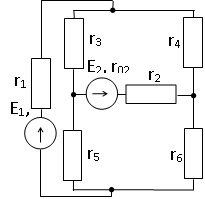 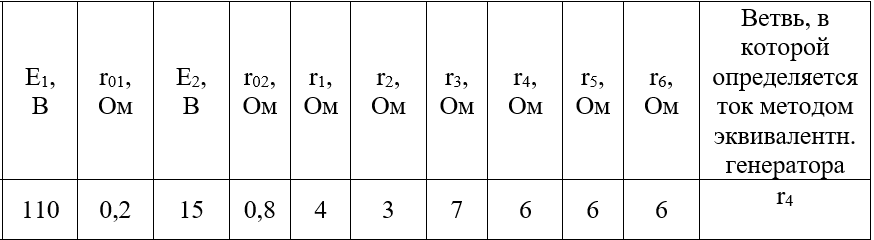 Методические  указанияПри составлении баланса мощностей в левой части равенства записывается алгебраическая сумма мощностей, развиваемых активными элементами,. Слагаемое   (в буквенных обозначениях) следует брать со знаком «плюс», если направление действия ЭДС и  положительное направление тока, приходящего по активному элементу,  совпадают. В правой части равенства записывается сумма мощностей, рассеиваемых на всех резистивных элементах цепи (в том числе и на  внутренних  сопротивлениях источников электрической энергии), то есть .На потенциальной диаграмме следует показать ЭДС  активных элементов цепи, для чего представить их последовательной схемой замещения с источником  ЭДС. Задача моя решена, нужно только начертить ПОТЕНЦИАЛЬНУЮ ДИАГРАММУ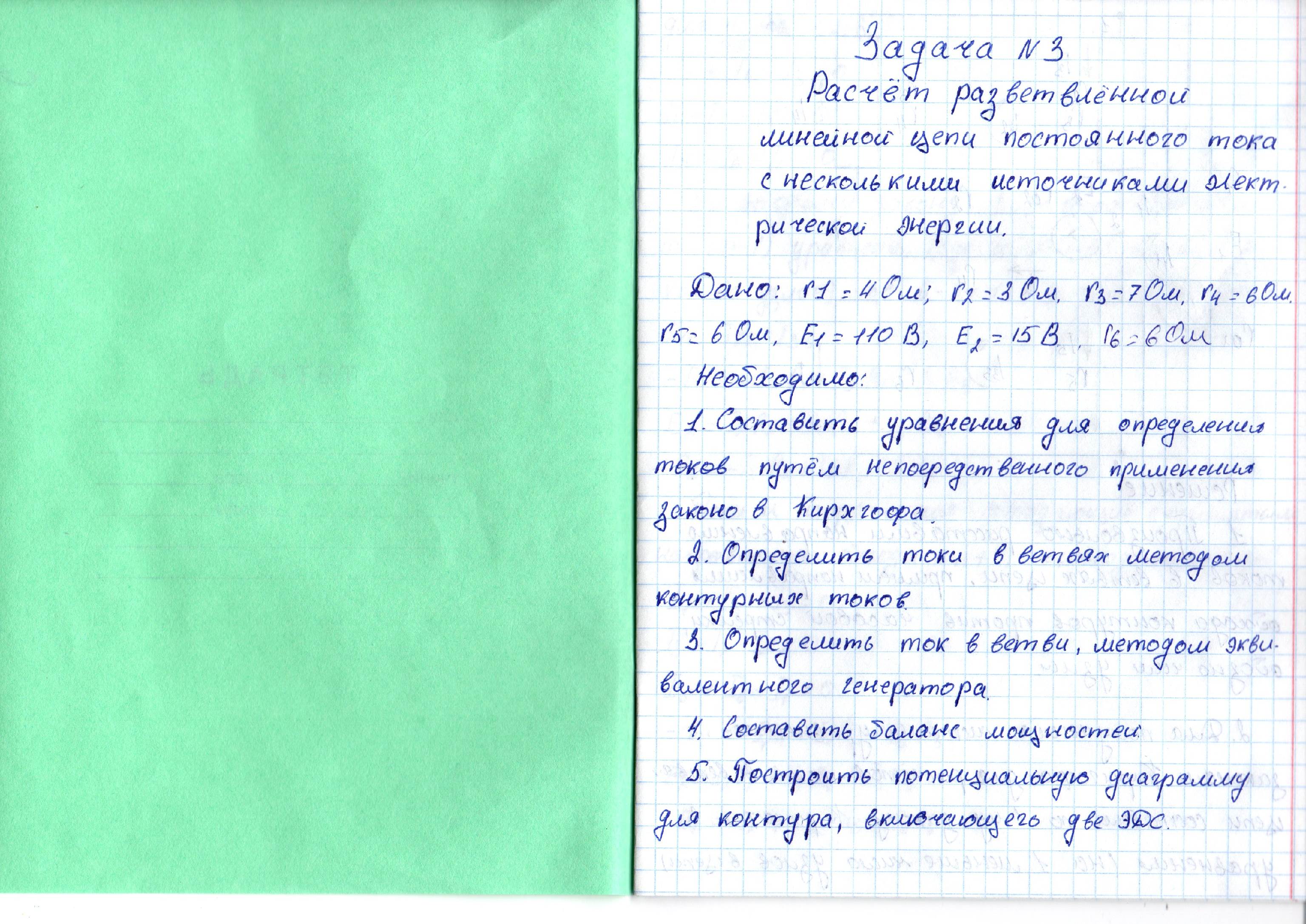 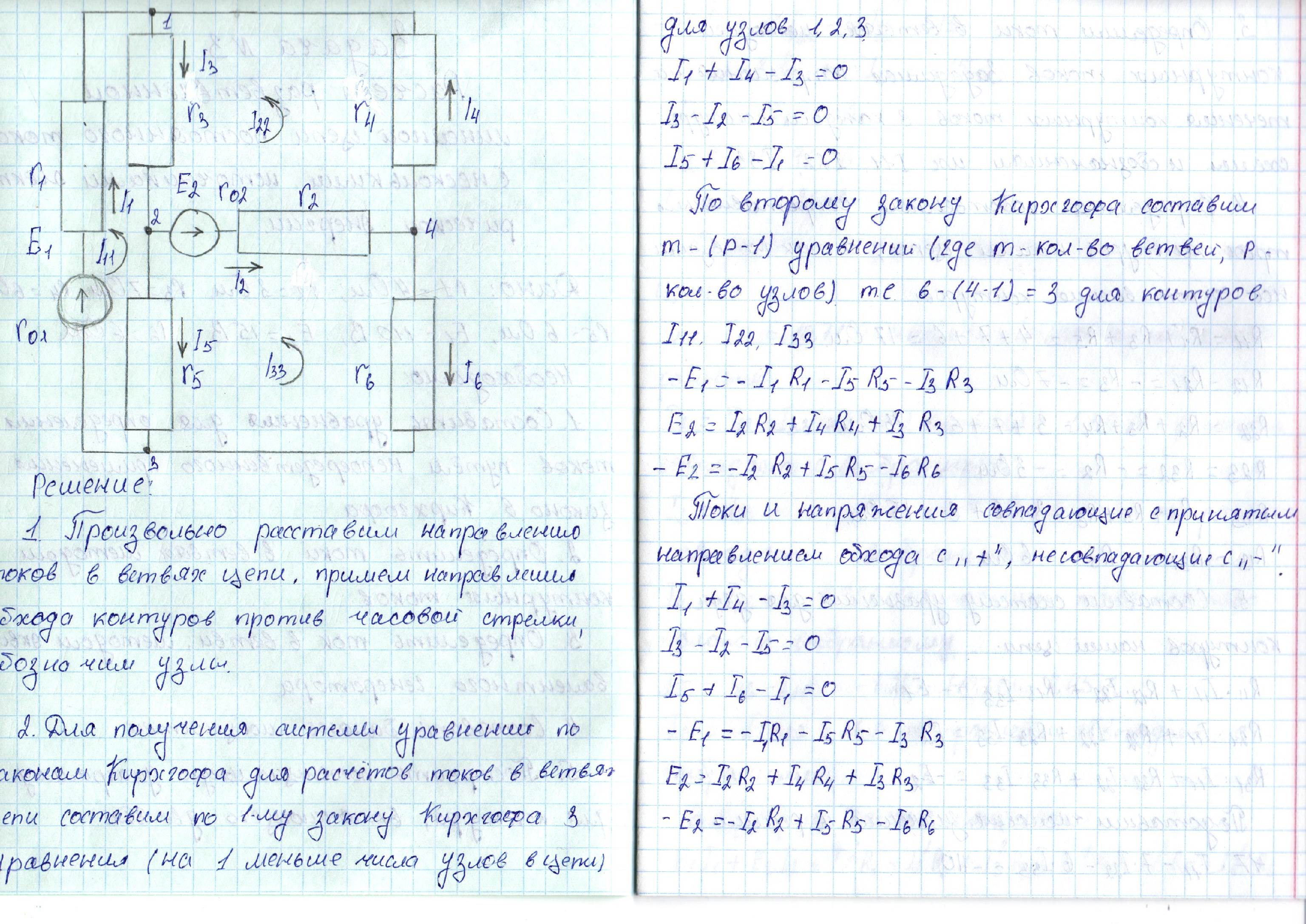 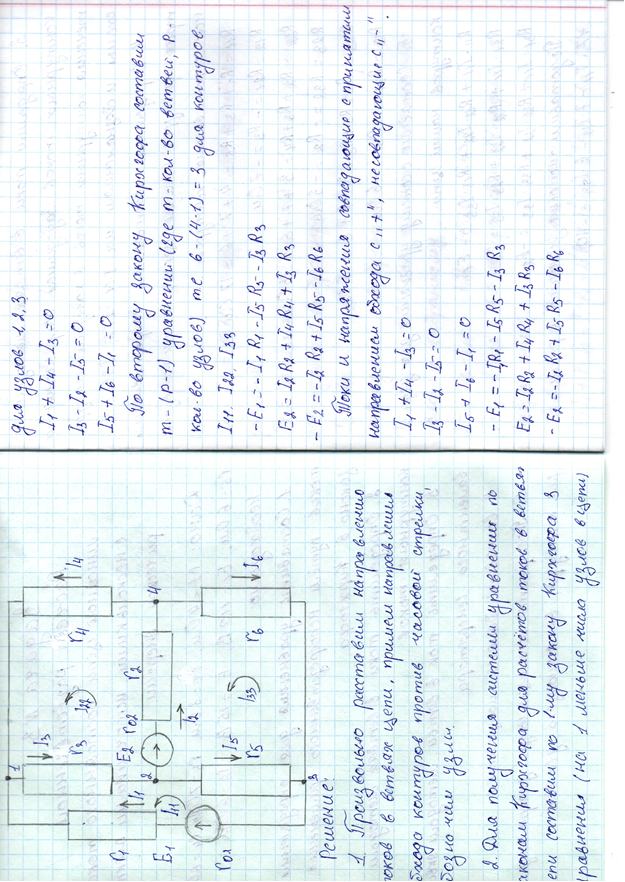 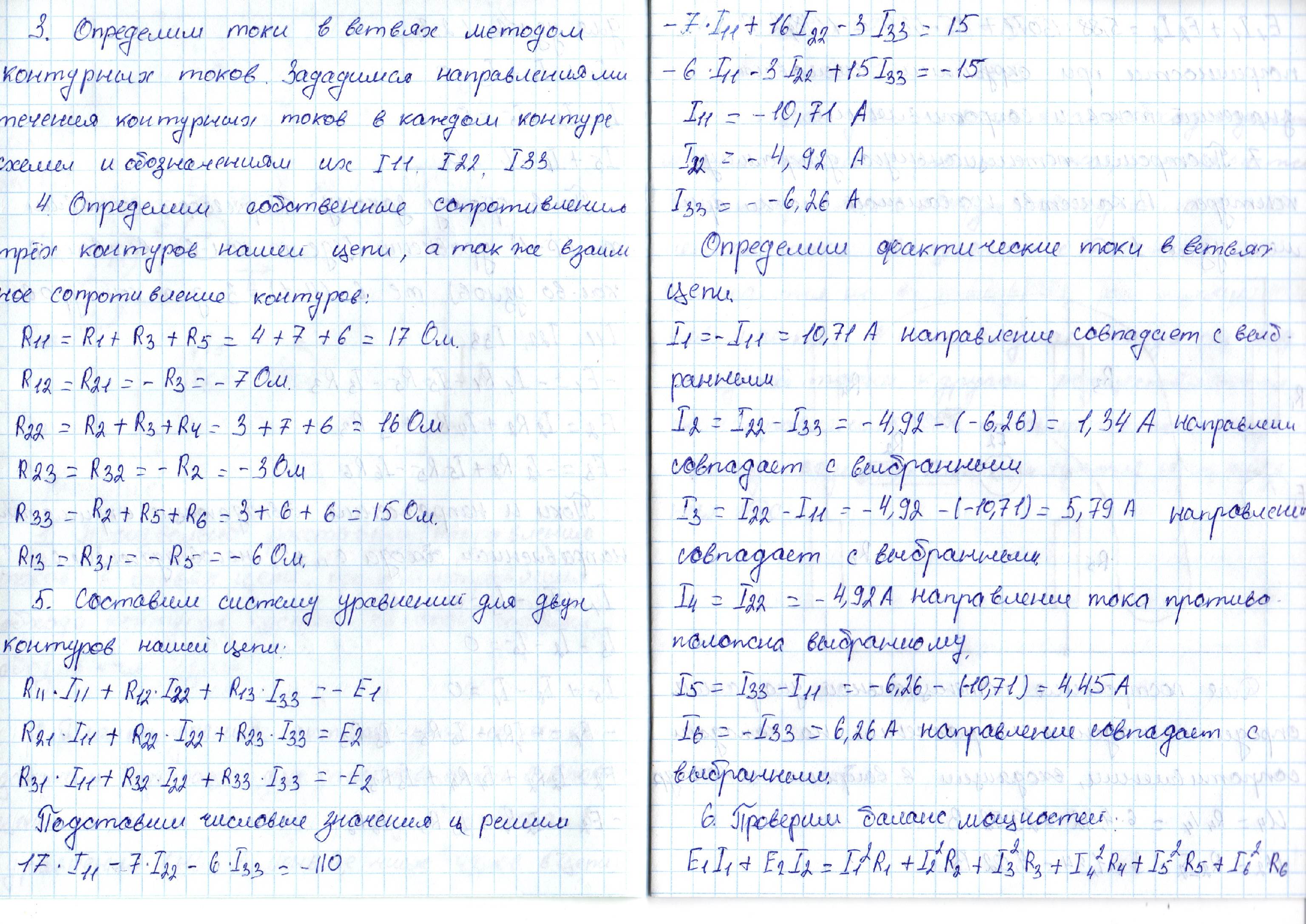 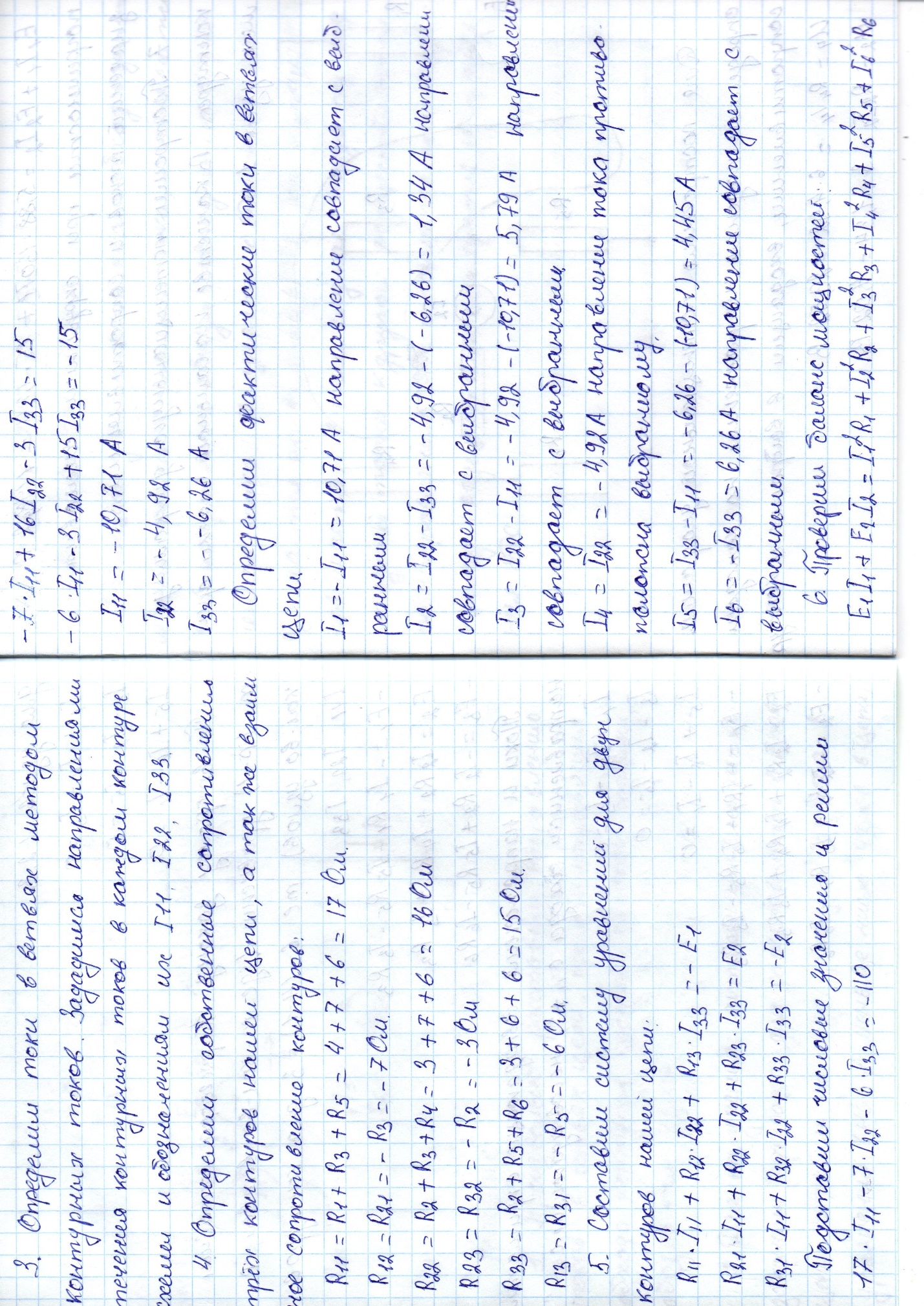 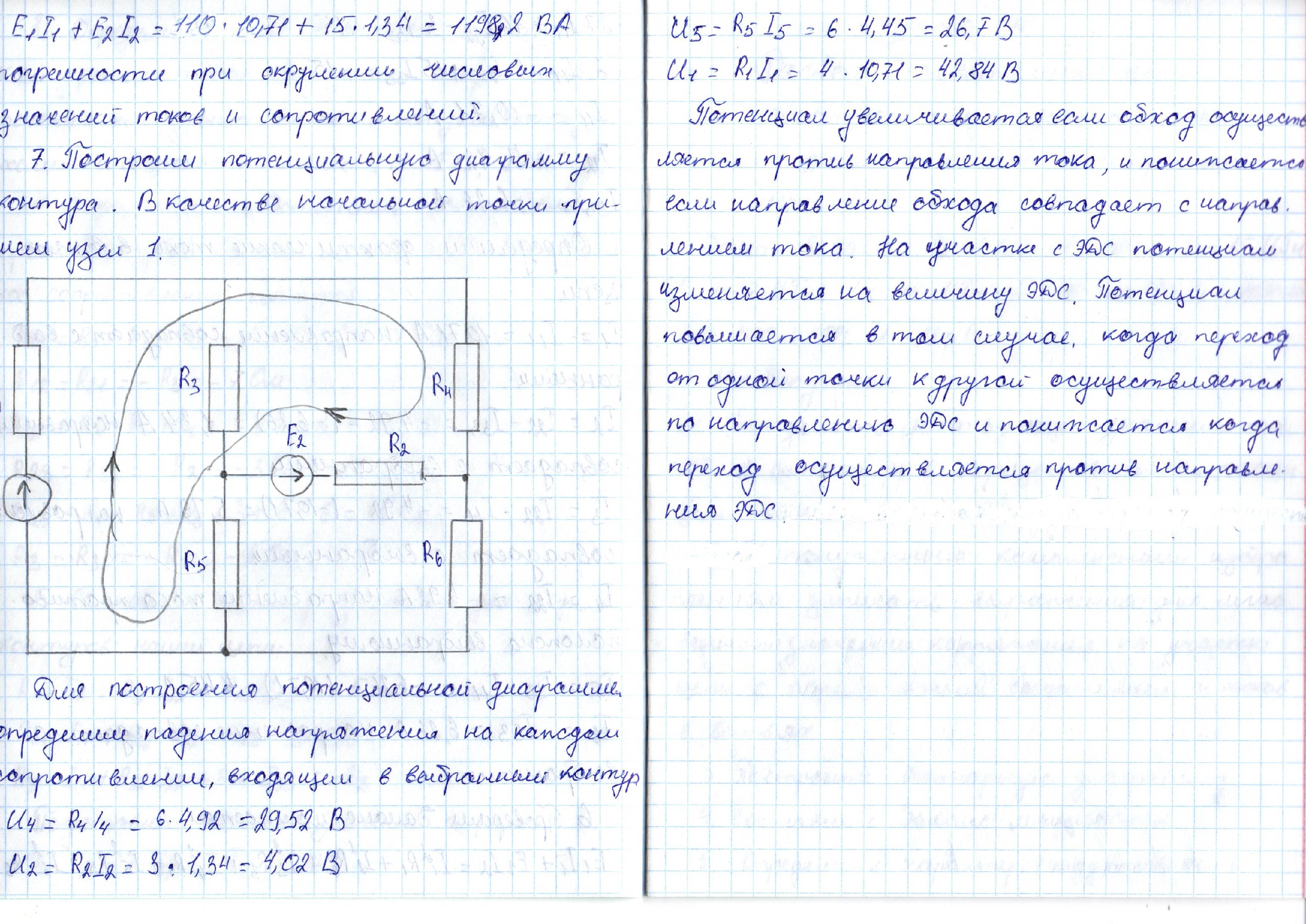 